О РЕВИЗИОННЫХ СОЮЗАХРевизионный союз сельскохозяйственных кооперативов (далее ревизионный союз) - союз сельскохозяйственных кооперативов, осуществляющий ревизию финансово-хозяйственной деятельности входящих в него кооперативов, координацию этой деятельности, представление и защиту имущественных интересов кооперативов, оказание членам ревизионного союза сопутствующих ревизиям услуг, а также иные функции, предусмотренные Федеральным законом «О сельскохозяйственной кооперации» №193-ФЗ от 08.12.1995 года.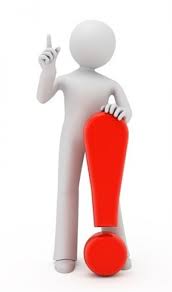  Сельскохозяйственный потребительский кооператив (далее СПоК) обязан быть членом ревизионного союза, т.к. согласно пункту 3 статьи 33 Федерального закона о сельскохозяйственной кооперации, СПоК подлежит обязательной ревизии, проводимой ревизионным союзом, членом которого является кооператив.  В ином случае кооператив подлежат ликвидации по решению суда, по требованию уполномоченного органа исполнительной власти субъекта Российской Федерации в области сельского хозяйства или налогового органа субъекта Российской Федерации. Кооператив не вправе одновременно являться членом более чем одного ревизионного союза. Вышедший из ревизионного союза кооператив обязан в срок не более чем 30 дней оформить свое членство в другом ревизионном союзе.Кооператив подлежит обязательной ревизии один раз в два года (по итогам каждого финансового года). Подлежат ревизии каждый год кооперативы, сумма активов баланса которых на конец отчетного года превышает в 100 тысяч раз установленный федеральным законом минимальный размер оплаты труда.Внеочередная ревизия должна осуществляться ревизионным союзом по требованию правления кооператива или наблюдательного совета кооператива или группы лиц, составляющих одну десятую от числа членов кооператива или одну третью от числа ассоциированных членов кооператива.Заключение ревизионного союза является обязательным документом при получении гранта на развитие материально-технической базы СПоК.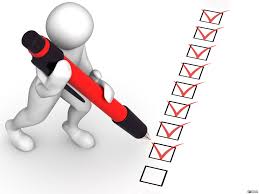 В Республике Башкортостан на 01.09.2020 года действуют три ревизионных союза:РССК «Центральный Башкортостан» (Юр.адрес: 450008, Республика Башкортостан, г. Уфа, ул. Кирова, д. 1, офис 129, директор Амирова Лилия Фанисовна, тел. 8-965-925-67-34); Башкирский РССК «АгроСтандарт» (Юр.адрес: 453856, Республика Башкортостан, г. Мелеуз, 31 мкрн., д.5, директор Коломинова Анна Александровна, тел. 8-937-168-83-40).РССК «БАРС», (Юр.адрес: 450081, Республика Башкортостан, г. Уфа, улица Российская, дом 11, офис 8, председатель Байкова Елена Викторовна,                         тел. 8-987- 027-60-47).ГБУ Центр сельскохозяйственного    консультирования Республики Башкортостан г.Уфа, ул.Пушкина, 106, каб. 521тел.: (347) 273-15-10, (347) 292-93-71, (347) 292-93-68info@cckrb.ru    www.cckrb.ru